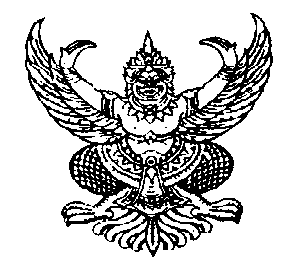 ประกาศราคากลางขององค์การบริหารส่วนตำบลกำแพงเซาเรื่อง ประกาศราคากลางโครงการก่อสร้างถนนคอนกรีตเสริมเหล็กสายนาโหนดตก หมู่ที่ 2---------------------------------------------------ด้วยองค์การบริหารส่วนตำบลกำแพงเซา   มีความประสงค์จะดำเนินการจ้างเหมาโครงการก่อสร้างถนนคอนกรีตเสริมเหล็กสายนาโหนดตก หมู่ที่ 2 วงเงินงบประมาณที่ได้รับจัดสรร  เป็นเงิน   350,000.-  บาท (เงินสามแสนห้าหมื่นบาทถ้วน)  โดยรายละเอียดดังนี้		1. ก่อสร้างถนนคอนกรีตเสริมเหล็กขนาดผิวจราจร กว้าง 4.00 เมตร ยาว 145.00 เมตร  หนา 0.15 เมตร ไหล่ทางหินคลุกกว้างเฉลี่ย 0.50 เมตร พื้นที่ผิวจราจรไม่น้อยกว่า 580.00 ตารางเมตร ตามแบบที่ อบต.กำหนด	2. วางท่อระบายน้ำ คสล. ปากลิ้นราง ชั้น 3 ศก. 0.60 ม. จำนวน 7 ท่อน  พร้อมวางแผ่นพื้นรองท่อระบายน้ำ 	3. ติดตั้งป้ายประชาสัมพันธ์โครงการแบบถาวร จำนวน 1 ป้าย งบประมาณ  350,000.-  บาท ราคากลาง  ณ  วันที่  27  เดือน  มีนาคม  2560  เป็นเงิน  350,000.-  บาท (เงินสามแสนห้าหมื่นบาทถ้วน)   ตามแบบสรุปราคากลางงานก่อสร้าง ซึ่งองค์การบริหารส่วนตำบลกำแพงเซา    ได้ผ่านความเห็นชอบจากคณะกรรมการกำหนดราคากลางที่ลงชื่อไว้ในแบบสรุปราคากลางงานก่อสร้างแนบท้ายประกาศฉบับนี้แล้ว องค์การบริหารส่วนตำบลกำแพงเซา จะใช้ราคากลางนี้ประกาศราคาต่อไป		ประกาศให้ทราบโดยทั่วกัน				ประกาศ  ณ วันที่  27  เดือน  มีนาคม   พ.ศ.  2560 (ลงชื่อ).....................ไพเราะ  เอียดบัว................ผู้ประกาศ(นางสาวไพเราะ  เอียดบัว)นายกองค์การบริหารส่วนตำบลกำแพงเซาตารางแสดงวงเงินงบประมาณที่ได้รับจัดสรรและราคากลางในงานจ้างก่อสร้างชื่อโครงการ 		โครงการก่อสร้างถนนคอนกรีตเสริมเหล็กสายนาโหนดตก หมู่ที่ 2หน่วยงานเจ้าของโครงการ  องค์การบริหารส่วนตำบลกำแพงเซา    วงเงินงบประมาณที่ได้รับจัดสรรเป็นเงิน       350,000.00 บาทลักษณะงานโดยสังเขป1. ก่อสร้างถนนคอนกรีตเสริมเหล็กขนาดผิวจราจร กว้าง 4.00 เมตร ยาว 145.00 เมตร  หนา 0.15 เมตร ไหล่ทางหินคลุกกว้างเฉลี่ย 0.50 เมตร พื้นที่ผิวจราจรไม่น้อยกว่า 580.00 ตารางเมตร ตามแบบที่ อบต.กำหนด2. วางท่อระบายน้ำ คสล. ปากลิ้นราง ชั้น 3 ศก. 0.60 ม. จำนวน 7 ท่อน  พร้อมวางแผ่นพื้นรองท่อระบายน้ำ 3. ติดตั้งป้ายประชาสัมพันธ์โครงการแบบถาวร จำนวน 1 ป้าย 4.  ราคากลางคำนวณ   ณ  วันที่   27  เดือน  มีนาคม  พ.ศ.  2560   เป็นเงิน   350,000.00 บาท5.  บัญชีประมาณการราคากลาง5.1  แบบสรุปราคากลางงานถนน  หมายถึง  แบบประเมินราคางานก่อสร้างถนน  (ตามเอกสารแนบท้ายนี้)6.  รายชื่อคณะกรรมการกำหนดราคากลาง	1. นางสาวกอบกุล  ทองอุ่น		ตำแหน่งหัวหน้าส่วนโยธา		ประธานกรรมการ	2. นายณัฐชา  ล่องจ้า              	ตำแหน่งนายช่างโยธา		กรรมการ	3. นายกีรติ   คำดี		ตำแหน่งนายช่างโยธา		กรรมการ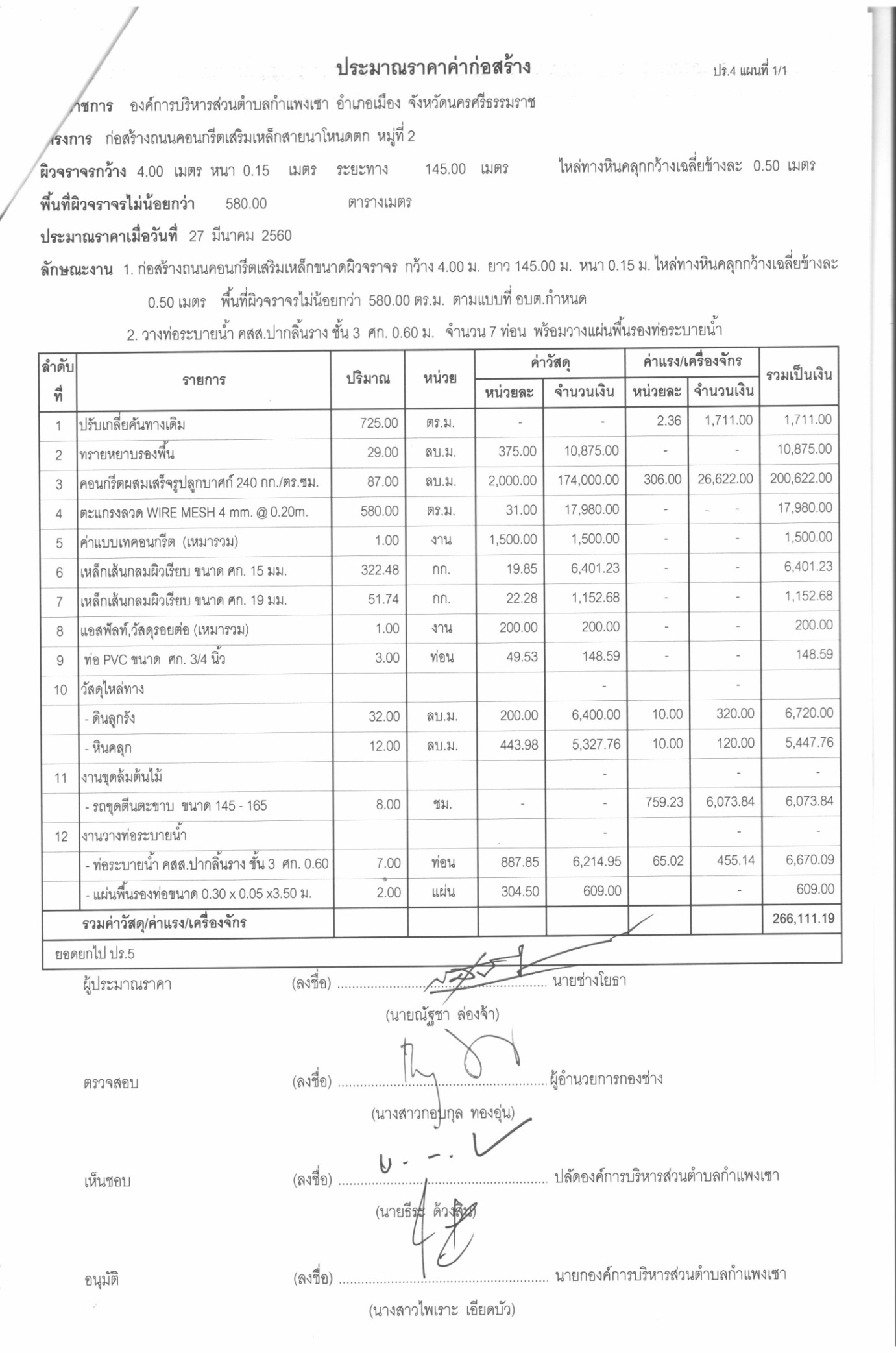 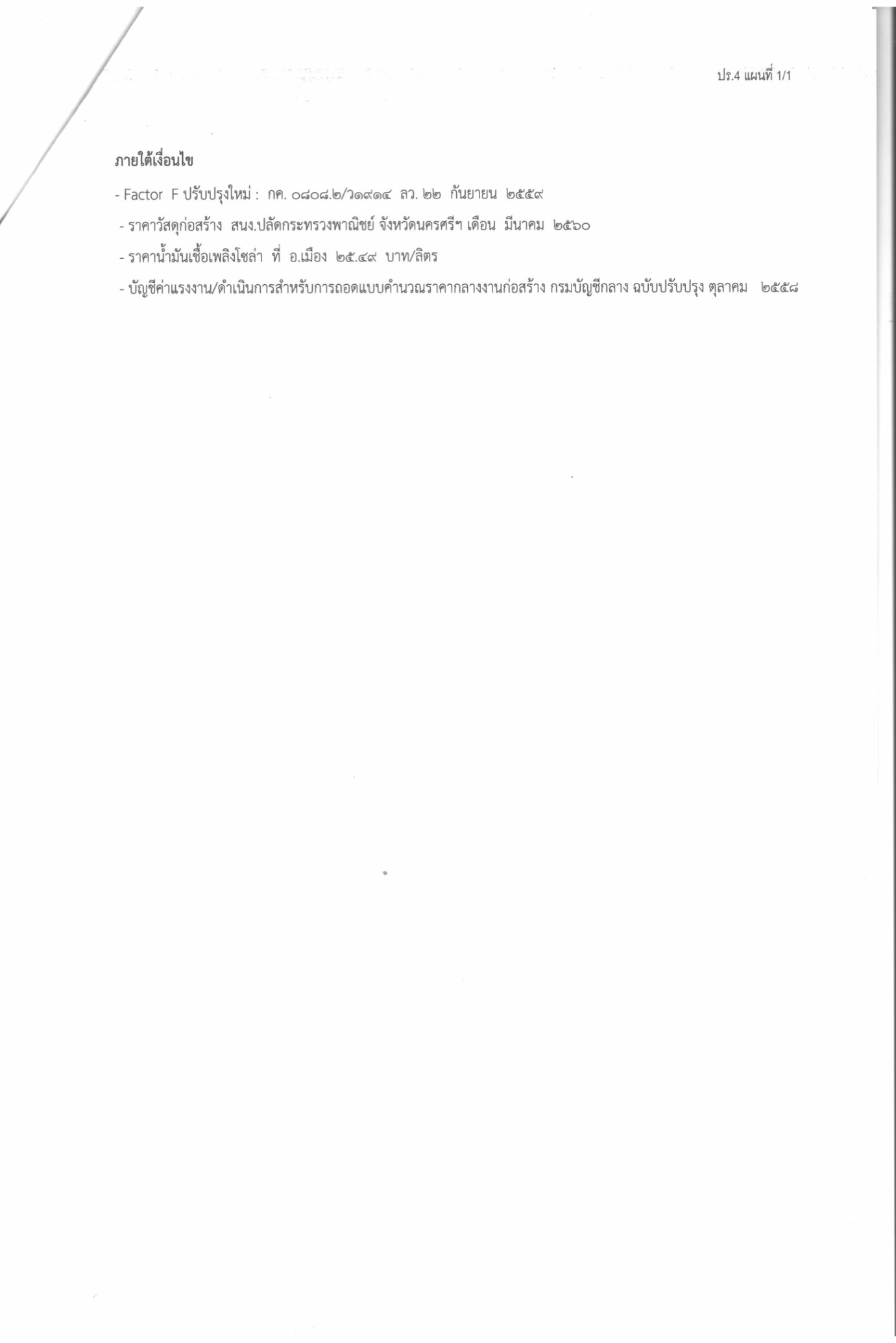 